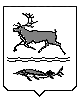 МУНИЦИПАЛЬНОЕ ОБРАЗОВАНИЕ СЕЛЬСКОЕ ПОСЕЛЕНИЕ КАРАУЛТАЙМЫРСКОГО ДОЛГАНО-НЕНЕЦКОГО МУНИЦИПАЛЬНОГО РАЙОНА КРАСНОЯРСКОГО КРАЯКАРАУЛЬСКИЙ СЕЛЬСКИЙ СОВЕТ ДЕПУТАТОВРЕШЕНИЕот «06» сентября 2022 г.							 №1183О проведении публичных слушаний по проектуРешения Караульского сельского Совета депутатов«О внесении изменений и дополнений в Устав муниципального образования сельское поселение Караул Таймырского Долгано-Ненецкого муниципального района Красноярского края»В соответствии с Федеральным законом от 6 октября 2003 года № 131-ФЗ «Об общих принципах организации местного самоуправления в Российской Федерации», руководствуясь Уставом муниципального образования сельское поселение Караул Таймырского Долгано-Ненецкого муниципального района Красноярского края, Караульский сельский Совет депутатовРЕШИЛ:1. Принять проект изменений и дополнений в Устав муниципального образования сельское поселение Караул Таймырского Долгано-Ненецкого муниципального района Красноярского края в целом за основу в первом чтении согласно приложению к настоящему Решению.2. Назначить публичные слушания по проекту внесения  изменений и дополнений в Устав муниципального образования сельское поселение Караул Таймырского Долгано-Ненецкого муниципального района Красноярского края на 11 октября 2022 года в 17 часов 00 минут  в помещении Дома культуры с. Караул, расположенного по адресу: с. Караул, ул. Аэропортовская, д.14.3. Поручить подготовку и организацию проведения публичных слушаний аппарату Караульского сельского Совета депутатов.4. Назначить на публичные слушания:- председательствующим – Председателя Караульского сельского Совета депутатов  Д.В. Рудника;- секретарем – ведущего специалиста  Караульского сельского Совета депутатов Е.П. Гмырко.5. Порядок проведения публичных слушаний регламентируется Решением Караульского сельского Совета депутатов от 7 октября 2010 года № 339 «Об утверждении Положения «О порядке организации и проведения публичных слушаний в муниципальном образовании «Сельское поселение Караул».Письменные предложения и замечания к проекту изменений и дополнений в Устав муниципального образования сельское поселение Караул Таймырского Долгано-Ненецкого муниципального района Красноярского края принимаются в Караульском сельском Совете депутатов по адресу: 647220, с. Караул, ул. Советская, 12, кабинет «Приемная Председателя Караульского сельского Совета депутатов».6. Опубликовать настоящее Решение в информационном вестнике «Усть-Енисеец» и разместить на официальном сайте сельского поселения Караул Таймырского Долгано-Ненецкого муниципального района Красноярского края.7. Настоящее Решение вступает в силу со дня его официального опубликования.                                                                                                      Приложение к Решению Караульского сельскогоСовета депутатов от  06.09.2022 года  № 1183МУНИЦИПАЛЬНОЕ ОБРАЗОВАНИЕ СЕЛЬСКОЕ ПОСЕЛЕНИЕ КАРАУЛТАЙМЫРСКОГО ДОЛГАНО-НЕНЕЦКОГО МУНИЦИПАЛЬНОГО РАЙОНА Красноярского краяКАРАУЛЬСКИЙ СеЛЬСКИЙ СОВЕТ ДЕПУТАТОВРЕШЕНИЕ от «» 2022 г.								№О внесении изменений и дополнений вУстав муниципального образования сельское поселение КараулТаймырского Долгано-Ненецкого муниципального района Красноярского краяНа основании Федерального закона от 6 октября 2003 года № 131-ФЗ «Об общих принципах организации местного самоуправления в Российской Федерации», руководствуясь Уставом муниципального образования сельское поселение Караул Таймырского Долгано-Ненецкого муниципального района Красноярского края, Караульский сельский Совет депутатовРЕШИЛ:Внести в Устав муниципального образования сельское поселение Караул Таймырского Долгано-Ненецкого муниципального района Красноярского края, утвержденный Решением Совета сельского поселения Караул от 22 декабря 2005 года     № 20 (с изменениями и дополнениями, утвержденными Решениями Совета сельского поселения Караул от 5 мая 2006 года № 59, от 5 мая 2007 года № 127, от 17 декабря 2007 года № 159, от 16 декабря 2008 года № 214, от 26 июня 2009 года № 257, 15 декабря 2009 года № 295, Решениями Караульского сельского Совета депутатов от 31 марта 2010 года № 312, от 22 июля 2010 года № 327, от 13 декабря 2010 года № 360, от 12 мая 2011 года  № 384, от 15 декабря 2011 года № 424, от 10 апреля 2012 года № 443, от 7 марта 2013 года № 506, от 12 февраля 2014 года № 585, от 9 апреля 2014 года № 588, от 22 июня 2016 года № 765, от 5 декабря 2017 года № 846, от 19 марта 2020 года № 1055, 16 февраля 2021 года № 1095, 17 февраля 2022 года № 1160), следующие изменения и дополнения:В статье 5:части 2,3,4 изложить в следующей редакции:«2. Органы местного самоуправления поселения вправе заключать соглашения с органами местного самоуправления муниципального района о передаче им осуществления части полномочий по решению вопросов местного значения, за счет межбюджетных трансфертов, предоставляемых из бюджета поселения в бюджет муниципального района в соответствии с Бюджетным кодексом Российской Федерации.3. Соглашение о передаче осуществления части своих полномочий по решению вопросов местного значения между муниципальными образованиями заключается Главой поселения при условии его предварительного одобрения Советом депутатов поселения.4. Предметом соглашения о передаче осуществления части своих полномочий по решению вопросов местного значения не могут быть вопросы, отнесенные законом к исключительной компетенции Совета депутатов поселения.».В статье 8:в части 2:слова «Граждане Российской Федерации» заменить словами «Жители поселения».В статье 9:дополнить частью 3-1 следующего содержания:«3-1. Период сбора подписей участников референдума в поддержку инициативы проведения местного референдума - 20 дней.»;в части 5:а) в пункте 5.1 слова «досрочных выборов органов» заменить словами «досрочных выборов в органы».В статье 10:в части 4 слово «итогов» заменить словами «итогов голосования»;часть 5 изложить в следующей редакции:«5. Итоги муниципальных выборов подлежат официальному опубликованию (обнародованию).».Статью 11 изложить в следующей редакции:«Статья 11. Голосование по отзыву депутата Караульского сельского Совета депутатов 1. Основанием для отзыва депутата Караульского сельского Совета депутатов являются конкретные противоправные решения, действия или бездействия, выразившиеся в невыполнении депутатских обязанностей, нарушении Конституции Российской Федерации, федеральных законов, законов Красноярского края, настоящего Устава.Указанные обстоятельства должны быть подтверждены в судебном порядке.2. Депутат не менее чем за 7 дней предупреждается о проведении собрания избирателей, на котором рассматривается вопрос о возбуждении вопроса о его отзыве, вправе участвовать в данном заседании, давать объяснения. Сообщение о проведении собрания должно быть опубликовано не менее чем за 7 дней до его проведения в порядке, предусмотренном для опубликования муниципальных нормативных правовых актов.3. Вопрос об отзыве депутата не может быть возбужден ранее, чем через 6 месяцев с момента его избрания или голосования по отзыву данного депутата, если он в результате такого голосования не был лишен полномочий. Вопрос об отзыве депутата также не может быть возбужден в последние 6 месяцев срока полномочий Совета депутатов послеения.4. Голосование по отзыву депутата Караульского сельского Совета депутатов считается состоявшимся, если в голосовании приняло участие более половины избирателей, зарегистрированных на территории данного избирательного поселения.5. Депутат Совета депутатов поселения считается отозванным, если за отзыв проголосовало не менее половины избирателей, зарегистрированных в избирательном округе, по которому был избран депутат.6. Итоги голосования по отзыву депутата Караульского сельского Совета депутатов подлежат официальному опубликованию (обнародованию) и вступают в силу не ранее даты их официального опубликования (обнародования).7. Возбуждение вопроса об отзыве депутата, назначение и проведение голосования по отзыву, определение итогов голосования производится в порядке, установленном федеральным законом и принятым в соответствии с ним законом Красноярского края для проведения местного референдума.».В статье 11.1:в части 1:а) в пункте 1 после слов «границ муниципального образования» дополнить словами «(муниципального района)».Статью 12 изложить в следующей редакции:«Статья 12. Правотворческая инициатива граждан1. С правотворческой инициативой может выступить инициативная группа граждан, обладающих избирательным правом, в порядке, установленном нормативным правовым актом Караульского сельского Совета депутатов.Минимальная численность инициативной группы граждан устанавливается нормативным решением Караульского сельского Совета депутатов и не может превышать 3 процента от числа жителей поселений, обладающих избирательным правом.2. Проект муниципального правового акта, внесенный в порядке реализации правотворческой инициативы граждан, подлежит обязательному рассмотрению органом местного самоуправления или должностным лицом местного самоуправления поселений, к компетенции которых относится принятие соответствующего акта, в течение трех месяцев со дня внесения.3. Для осуществления правотворческой инициативы регистрации инициативной группы не требуется.4. Мотивированное решение, принятое по результатам рассмотрения проекта муниципального правового акта, внесенного в порядке реализации правотворческой инициативы граждан, должно быть официально в письменной форме доведено до сведения внесшей его инициативной группы граждан.».Статью 13 изложить в следующей редакции:«Статья 13. Публичные слушанияДля обсуждения проектов муниципальных правовых актов по вопросам местного значения с участием жителей поселения Главой поселения, Караульским сельским Советом депутатов проводятся публичные слушания.1.1. 	Публичные слушания проводятся по инициативе населения, представительного органа муниципального образования или главы муниципального образования.Публичные слушания, проводимые по инициативе населения или представительного органа муниципального образования, назначаются представительным органом муниципального образования, а по инициативе главы муниципального образования - главой муниципального образования.2. На публичные слушания должны выноситься:1) проект устава муниципального образования, а также проект муниципального нормативного правового акта о внесении изменений и дополнений в данный устав, кроме случаев, когда в устав муниципального образования вносятся изменения в форме точного воспроизведения положений Конституции Российской Федерации, федеральных законов, Устава или законов Красноярского края в целях приведения данного устава в соответствие с этими нормативными правовыми актами;2) проект местного бюджета и отчет о его исполнении;3) проект стратегии социально-экономического развития муниципального образования;4) вопросы о преобразовании поселений, за исключением случаев, если в соответствии со статьей 13 Федерального закона от 6 октября 2003 года № 131-ФЗ «Об общих принципах организации местного самоуправления в Российской Федерации» для преобразования муниципального образования требуется получение согласия населения муниципального образования, выраженного путем голосования либо на сходах граждан.3. Порядок организации и проведения публичных слушаний определяется нормативными правовыми актами представительного органа в соответствии с частью 4 статьи 28 Федерального закона от 6 октября 2003 года № 131-ФЗ «Об общих принципах организации местного самоуправления в Российской Федерации».4. По проектам правил благоустройства территорий, проектам, предусматривающим внесение изменений в утвержденные правила благоустройства территорий проводятся публичные слушания в соответствии с законодательством о градостроительной деятельности.».Статью 14 изложить в следующей редакции:«Статья 14. Собрания, конференции граждан1. Для обсуждения вопросов местного значения, информирования населения о деятельности органов и должностных лиц местного самоуправления, обсуждения вопросов внесения инициативных проектов и их рассмотрения, на части территории поселения могут проводиться собрания граждан либо на всей территории поселения – конференции граждан (собрания делегатов).2. Собрание (конференция) граждан проводится по инициативе населения, Караульского сельского Совета депутатов поселения, Главы поселения.В собрании граждан по вопросам внесения инициативных проектов и их рассмотрения вправе принимать участие жители соответствующей территории, достигшие шестнадцатилетнего возраста. Порядок назначения и проведения собрания граждан в целях рассмотрения и обсуждения вопросов внесения инициативных проектов определяется нормативным правовым актом представительного органа муниципального образования.Собрание (конференция) граждан назначается Караульским сельским Советом депутатов поселения:- по собственной инициативе;- по инициативе 3 % населения соответствующей территории, подтвержденной подписями в подписных листах.Собрание (конференция), проводимое по инициативе Главы поселения, назначается Главой поселения.Собрание должно быть назначено в течение 20 дней с даты издания соответствующим органом правового акта, выражающего инициативу проведения собрания или с даты получения документов, подтверждающих инициативу населения.3. Орган, назначивший собрание (конференцию), должен известить жителей поселения о готовящемся собрании (конференции) не позднее, чем за 10 дней до его проведения. Информация о проведении собрания (конференции) должна содержать сведения о дате, времени и месте проведения, вопросе, выносимом на собрание (конференцию). В случае, если это необходимо для эффективного участия граждан в собрании (конференции), гражданам должна быть предоставлена возможность предварительно ознакомиться с материалами готовящегося собрания (конференции).4. Итоги собрания (конференции) подлежат официальному опубликованию (обнародованию).».Статью 15 изложить в следующей редакции:«Статья 15. Собрания, конференции граждан, осуществляющих территориальное общественное самоуправление1. Собрание, конференция граждан, осуществляющих территориальное общественное самоуправление (ТОС), созывается и осуществляет свои полномочия в соответствии с уставом ТОС.2. К исключительным полномочиям собрания, конференции граждан, осуществляющих территориальное общественное самоуправление, относятся:1) установление структуры органов ТОС;2) принятие устава ТОС, внесение в него изменений и дополнений;3) избрание органов территориального общественного самоуправления;4) определение основных направлений деятельности территориального общественного самоуправления;5) утверждение сметы доходов и расходов ТОС и отчета о ее исполнении;6) рассмотрение и утверждение отчетов о деятельности органов территориального общественного самоуправления;7)  обсуждение инициативного проекта и принятие решения по вопросу о его одобрении.3. Собрание граждан по вопросам организации и осуществления ТОС считается правомочным, если в нем принимают участие не менее одной трети жителей соответствующей территории, достигших шестнадцатилетнего возраста.Конференция граждан по вопросам организации и осуществления ТОС считается правомочной, если в ней принимают участие не менее двух третей избранных на собраниях граждан делегатов, представляющих не менее одной трети жителей соответствующей территории, достигших шестнадцатилетнего возраста.».В статье 15-1:в части 2 слово «общие» исключить.В статье 15-3:в части 1 слово «общих» исключить.Статью 15-4 изложить в следующей редакции:«Статья 15-4. Осуществление территориального общественного самоуправленияТерриториальное общественное самоуправление осуществляется в соответствии с законодательством, настоящим Уставом и (или) решениями Караульского сельского Совета депутатов.».Главу 2 дополнить статьей 18.1 следующего содержания:	«Статья 18.1. Голосование по вопросам изменения границ поселения, преобразования поселения1. В случаях, предусмотренных Федеральным законом от 6 октября 2003 года №131-ФЗ «Об общих принципах организации местного самоуправления в Российской Федерации», в целях получения согласия населения при изменении границ поселения, преобразовании поселения проводится голосование по вопросам изменения границ поселения, преобразования поселения по инициативе:1) выдвинутой гражданами Российской Федерации, в количестве не менее 10 человек для выдвижения инициативы проведения местного референдума, при условии сбора подписей в поддержку данной инициативы в количестве 1 % подписей от числа участников референдума, зарегистрированных на территории муниципального образования, но не менее 25 подписей;2) органов местного самоуправления, органов государственной власти Красноярского края, федеральных органов государственной власти, оформляемой решениями соответствующих органов.2. Голосование по вопросам изменения границ поселения, преобразования поселения считается состоявшимся, если в нем приняло участие более половины жителей поселения или части поселения, обладающих избирательным правом.3. Согласие населения на изменение границ поселения, преобразование поселения считается полученным, если за указанные изменение, преобразование проголосовало более половины принявших участие в голосовании жителей поселения или части поселения.4. Голосование по вопросам изменения границ поселения, преобразования поселения назначается Караульским сельским Советом депутатов поселения и проводятся в порядке, установленном федеральным законом и принимаемым в соответствии с ним законом Красноярского края для проведения местного референдума, с учетом особенностей, установленных Федеральным законом  от 6 октября 2003 года № 131-ФЗ. При этом положения федерального закона, закона Красноярского края, запрещающие проведение агитации государственными органами, органами местного самоуправления, лицами, замещающими государственные или муниципальные должности, а также положения, определяющие юридическую силу решения, принятого на референдуме, не применяются.5. Итоги голосования по вопросам изменения границ поселения, преобразования поселения и принятые решения подлежат официальному опубликованию (обнародованию).».В статье 20:1) в части 1:а) слово «наделяются» заменить словом «обладают».В статье 21:в части 6:а) в пункте 9 слово «над» заменить словом «за».Главу 3 дополнить статьей 21.1 следующего содержания:	«Статья 21.1. Контрольная деятельность Совета депутатов1. Совет депутатов осуществляет контроль за исполнением принятых им решений, распоряжением имуществом, находящимся в собственности поселения.2. Глава поселения и должностные лица поселения обязаны по требованию Совета представить ему документы, справки, информацию о своей деятельности.3. Совет депутатов вправе не реже одного раза в год заслушивать отчет Заместителей Главы поселения, других должностных лиц поселения.4. Совет депутатов при осуществлении контрольных функций не вправе вмешиваться в финансово-хозяйственную деятельность муниципальных предприятий и учреждений, а также в исполнительно-распорядительную деятельность администрации при осуществлении переданных ей государственных полномочий.». В статье 22:в части 4:а) в абзаце четвертом второе предложение исключить;б) в абзаце шестом слова «не менее 1/3 депутатов Совета» заменить словами «не менее 1/3 от общего числа избранных депутатов Совета».В статье 23.1:дополнить частью 10 следующего содержания:«10. В случае отсутствия Председателя Караульского сельского Совета депутатов его полномочия осуществляет Заместитель Председателя Караульского сельского Совета депутатов.».В статью 26:в части 1:а) в пункте 2 слова «суда субъекта Российской Федерации» заменить словами «Красноярского краевого суда».В статье 27:часть 4 изложить в следующей редакции:«4. Глава поселения не может быть депутатом Государственной Думы Федерального Собрания Российской Федерации, сенатором Российской Федерации, депутатом законодательных (представительных) органов государственной власти субъектов Российской Федерации, занимать иные государственные должности Российской Федерации, государственные должности субъектов Российской Федерации, а также должности государственной гражданской службы и должности муниципальной службы, если иное не предусмотрено федеральными законами.Глава поселения не вправе:- заниматься предпринимательской деятельностью лично или через доверенных лиц;- участвовать в управлении коммерческой или некоммерческой организацией, за исключением следующих случаев:а) участие на безвозмездной основе в управлении политической партией, органом профессионального союза, в том числе выборным органом первичной профсоюзной организации, созданной в органе местного самоуправления, аппарате избирательной комиссии муниципального образования, участие в съезде (конференции) или общем собрании иной общественной организации, жилищного, жилищно-строительного, гаражного кооперативов, товарищества собственников недвижимости;б) участие на безвозмездной основе в управлении некоммерческой организацией (кроме участия в управлении политической партией, органом профессионального союза, в том числе выборным органом первичной профсоюзной организации, созданной в органе местного самоуправления, аппарате избирательной комиссии муниципального образования, участия в съезде (конференции) или общем собрании иной общественной организации, жилищного, жилищно-строительного, гаражного кооперативов, товарищества собственников недвижимости) с предварительным уведомлением Губернатора Красноярского края  в порядке, установленном законом Красноярского края;в) представление на безвозмездной основе интересов муниципального образования в совете муниципальных образований Красноярского края, иных объединениях муниципальных образований, а также в их органах управления;г) представление на безвозмездной основе интересов муниципального образования в органах управления и ревизионной комиссии организации, учредителем (акционером, участником) которой является муниципальное образование, в соответствии с муниципальными правовыми актами, определяющими порядок осуществления от имени муниципального образования полномочий учредителя организации либо порядок управления находящимися в муниципальной собственности акциями (долями в уставном капитале);д) иные случаи, предусмотренные федеральными законами;- заниматься иной оплачиваемой деятельностью, за исключением преподавательской, научной и иной творческой деятельности. При этом преподавательская, научная и иная творческая деятельность не может финансироваться исключительно за счет средств иностранных государств, международных и иностранных организаций, иностранных граждан и лиц без гражданства, если иное не предусмотрено международным договором Российской Федерации или законодательством Российской Федерации;- входить в состав органов управления, попечительских или наблюдательных советов, иных органов иностранных некоммерческих неправительственных организаций и действующих на территории Российской Федерации их структурных подразделений, если иное не предусмотрено международным договором Российской Федерации или законодательством Российской Федерации.».22. В статье 29:в части 1:а) пункт 9 исключить;2) часть 4 исключить.23. Статью 38 исключить.24. Статью 40 исключить.25. В статье 50:1) часть 3 изложить в следующей редакции:«3. Должность муниципальной службы - должность в органе местного самоуправления, которая образуется в соответствии с настоящим Уставом, с установленным кругом обязанностей по обеспечению исполнения полномочий органа местного самоуправления или лица, замещающего муниципальную должность.Должности муниципальной службы устанавливаются (учреждаются) правовыми актами Главы поселения в соответствии со структурой Администрации поселения, утвержденной Советом депутатов.Одновременно с учреждением должности муниципальной службы поселения утверждается должностная инструкция по данной должности, содержащая квалификационные требования для ее замещения и конкретные обязанности по исполнению либо обеспечению исполнения полномочий соответствующего органа местного самоуправления.».26. В статье 51:1) в части 2:а) слова «избирательной комиссии поселения,» исключить.27. В статье 56:в части 1:а) в абзаце втором слова «осуществляют уполномоченные органы местного самоуправления» заменить словами «осуществляет Администрация поселения».28. Статью 70:1) дополнить частью 3.1 следующего содержания:«3.1. Глава поселения обязан опубликовать (обнародовать) зарегистрированные устав поселения, муниципальный правовой акт о внесении изменений и дополнений в устав поселения в течение семи дней со дня поступления из Управления Министерства юстиции Российской Федерации по Красноярскому краю уведомления о включении сведений об уставе муниципального образования, решении о внесении изменений в устав муниципального образования в государственный реестр уставов муниципальных образований Красноярского края.».29. Направить настоящее решение в Управление Министерства юстиции Российской Федерации по Красноярскому краю для государственной регистрации.30. Глава сельского поселения Караул обязан опубликовать (обнародовать) зарегистрированное настоящее решение в течение семи дней со дня поступления из Управления Министерства юстиции Российской Федерации по Красноярскому краю уведомления о включении сведений о настоящем решении в государственный реестр уставов муниципальных образований Красноярского края.31. Настоящее Решение вступает в силу со дня его официального опубликования в информационном вестнике «Усть-Енисеец», после прохождения государственной регистрации в установленном законом порядке.Председатель Караульскогосельского Совета депутатовД.В. РудникПредседатель Караульскогосельского Совета депутатов__________________Д.В. РудникВременно исполняющая полномочия Главы сельского поселения Караул _________________ Н.Б. Гурина